窗体顶端毕业生申请见习步骤操作流程图1.登录广西人才网（www.gxrc.com），选择“就业见习”。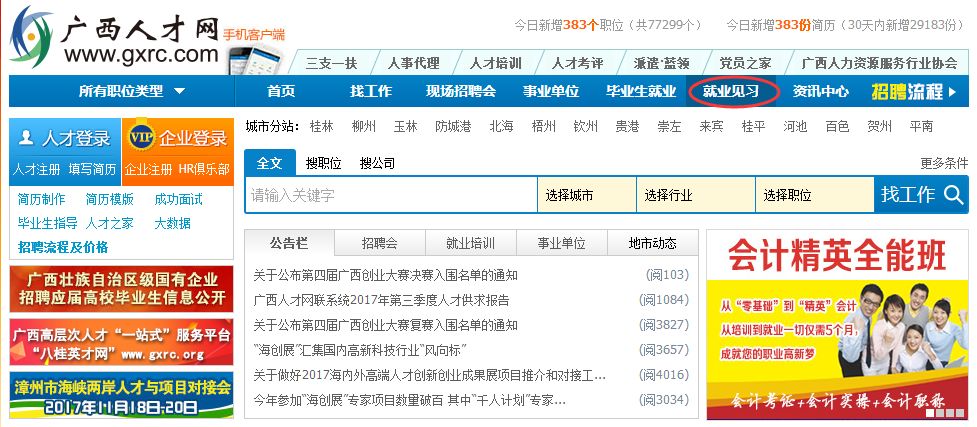 2.进入“就业见习”界面，点击左侧“毕业生见习申请”，进入“见习人才注册界面。”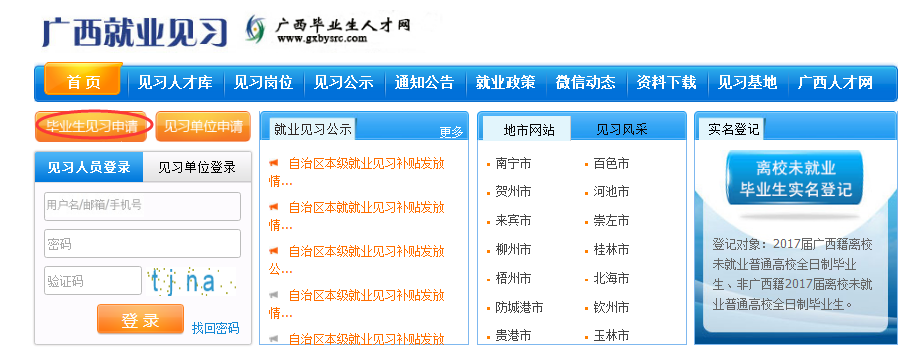 “见习人才注册”界面，有“用手机注册”和“用电子邮箱注册”两种注册方式，可根据个人情况任选其中一种注册方式填写相关信息。毕业生投递简历步骤操作流程图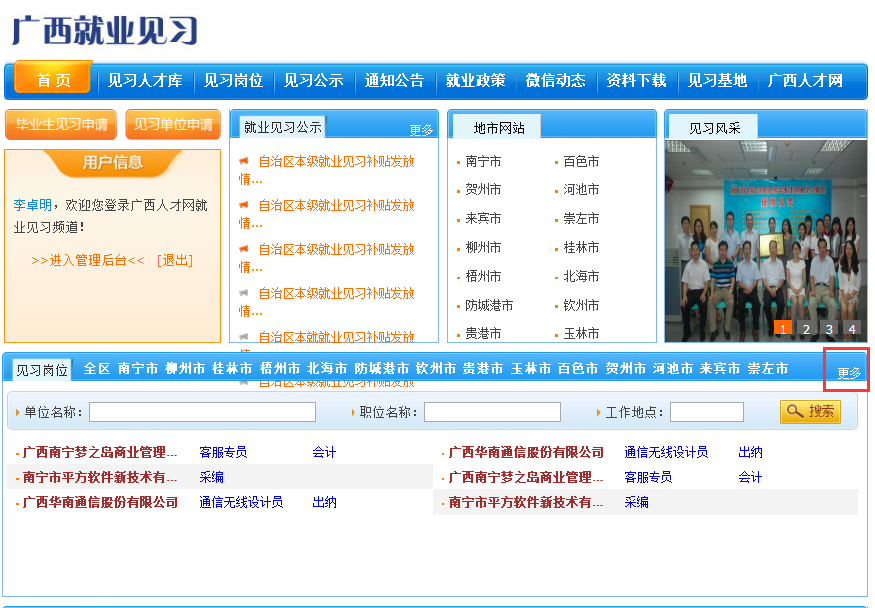 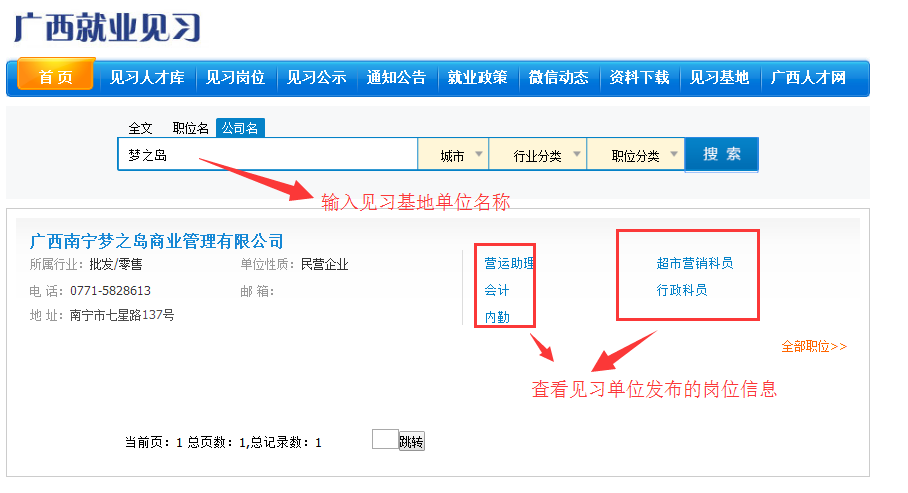 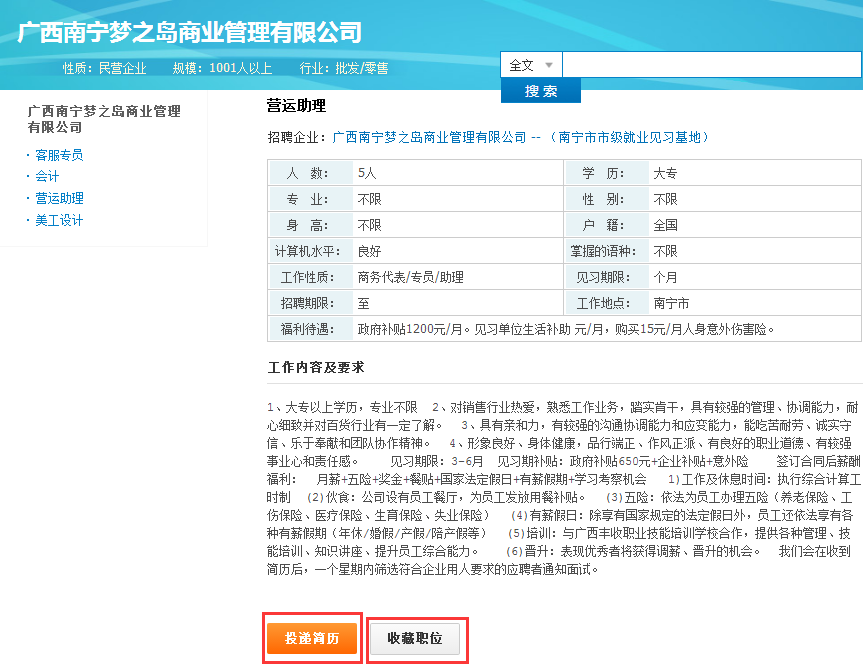 窗体底端